П П М ИСельское поселение Таналыкский сельсовет муниципального района Хайбуллинский район Республики Башкортостан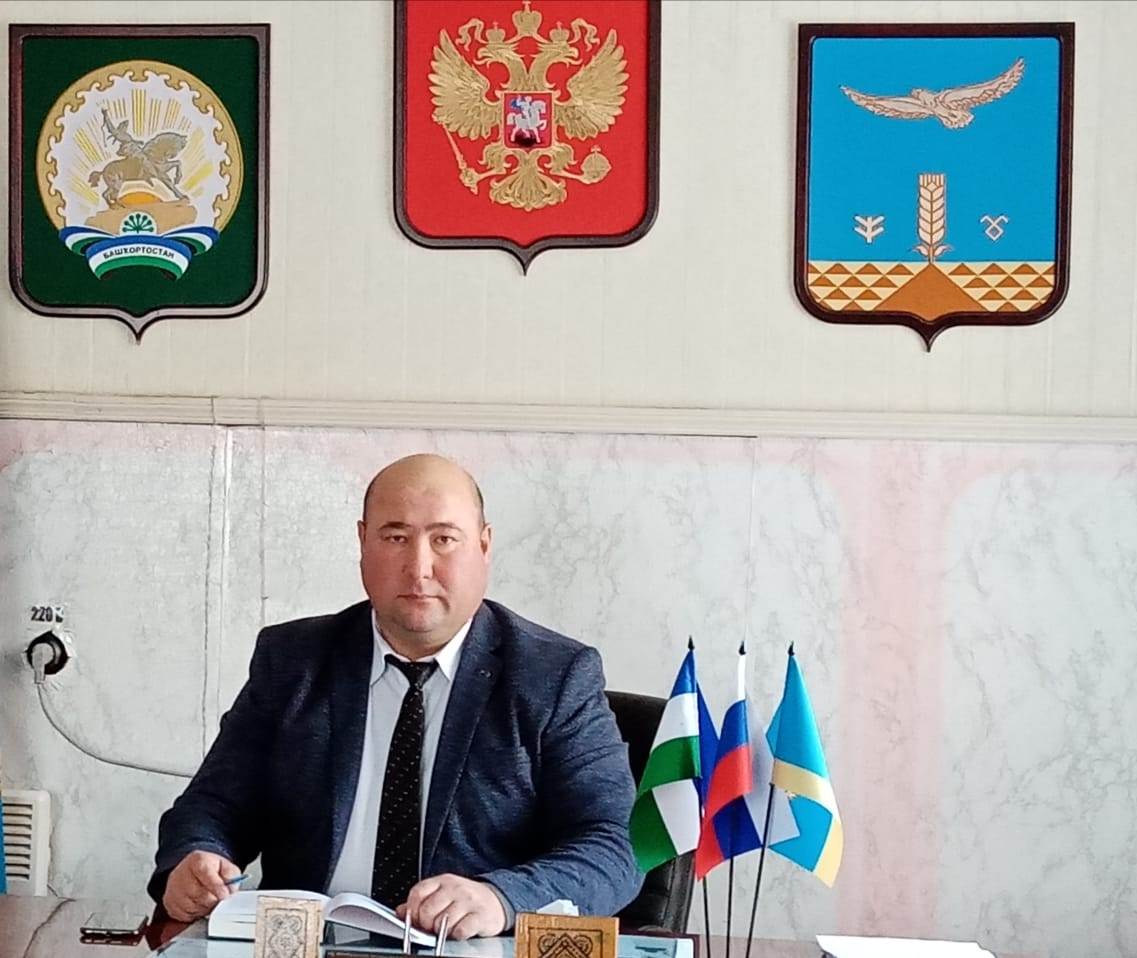 В 2020 году исполнился 5 лет с момента реализации проектов развития общественной инфраструктуры, основанных на местных инициативах, на территории Республики Башкортостан.Сельское поселение Таналыкский сельсовет в течении этих пяти лет активно участвует в данном проекте.2015 год - "Ремонт окон СДК села Подольск"2016 год - "Обустройство пруда деревни Бакаловка"2018 год- "Обустройство летнего парка культуры и отдыха в деревне Адель"2019 год - "Капитальный ремонт ограждения кладбища в Сукраке"В 2020 году в конкурсе участвовала деревня Таштугай с проектом "Капитальный ремонт ограждения кладбища деревни Таштугай"В 2021 году Сельское поселение Таналыкский сельсовет также  не останется на стороне, примет активное участие в проекте.    2020 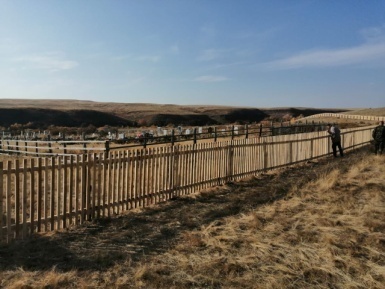 В 2020 году исполнился 5 лет с момента реализации проектов развития общественной инфраструктуры, основанных на местных инициативах, на территории Республики Башкортостан.Сельское поселение Таналыкский сельсовет в течении этих пяти лет активно участвует в данном проекте.2015 год - "Ремонт окон СДК села Подольск"2016 год - "Обустройство пруда деревни Бакаловка"2018 год- "Обустройство летнего парка культуры и отдыха в деревне Адель"2019 год - "Капитальный ремонт ограждения кладбища в Сукраке"В 2020 году в конкурсе участвовала деревня Таштугай с проектом "Капитальный ремонт ограждения кладбища деревни Таштугай"В 2021 году Сельское поселение Таналыкский сельсовет также  не останется на стороне, примет активное участие в проекте.  2018 год 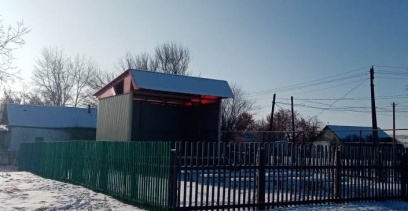 В 2020 году исполнился 5 лет с момента реализации проектов развития общественной инфраструктуры, основанных на местных инициативах, на территории Республики Башкортостан.Сельское поселение Таналыкский сельсовет в течении этих пяти лет активно участвует в данном проекте.2015 год - "Ремонт окон СДК села Подольск"2016 год - "Обустройство пруда деревни Бакаловка"2018 год- "Обустройство летнего парка культуры и отдыха в деревне Адель"2019 год - "Капитальный ремонт ограждения кладбища в Сукраке"В 2020 году в конкурсе участвовала деревня Таштугай с проектом "Капитальный ремонт ограждения кладбища деревни Таштугай"В 2021 году Сельское поселение Таналыкский сельсовет также  не останется на стороне, примет активное участие в проекте.  2016 год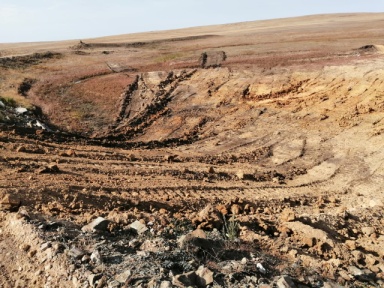 